St Luke’s CE PrimaryAutumn 1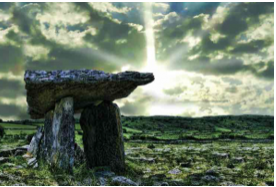    Year 3Tribal Tales 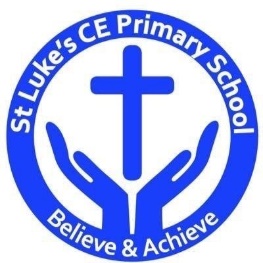 Discrete Learning subjects -Main Learning Focus in English:Range: Stone Age Boy. Narrative, Non-fiction texts: Information text 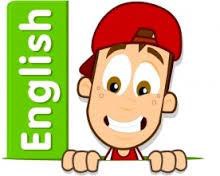 Activities will include:Speaking and listening.Participation in class and group discussions Explaining and justifying opinions about texts Learning new drama skillsReadingShared Reading – reading an enlarged text with the class Guided Reading – reading with the teacher in small groups Individual & paired reading  Using reading skills to obtain informationWritingDeveloping writing for a range of purposes and audiences Improving story writing skillsPlanning and structuring different textsGrammar and PunctuationRevising the use of capital letters, full stops, commas and exclamation marks Punctuating sentences accurately using speech marks and question marks SpellingWords from statutory and personal spelling listsProofreading for words on statutory listHomophonesHandwritingRevising letter joins formationImprove skills in joining writingMain Learning Focus in Mathematics:Children will learn to:Identify, represent and estimate numbers using different representations. Find 10 or 100 more or less than a given number Recognise the place value of each digit in a three-digit number (hundreds, tens, ones). Compare and order numbers up to 1000 Read and write numbers up to 1000 in numerals and in words. Solve number problems and practical problems involving these ideas. Count from 0 in multiples of 4, 8, 50 and 100